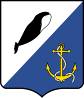 АДМИНИСТРАЦИЯПРОВИДЕНСКОГО ГОРОДСКОГО ОКРУГАПОСТАНОВЛЕНИЕВ целях уточнения положений нормативно правового акта, Администрация Провиденского городского округаПОСТАНОВЛЯЕТ:1.	Внести в постановление Администрации Провиденского городского округа от 21 декабря 2020 года № 373 «Об утверждении Порядка предоставления финансовой поддержки субъектам малого и среднего предпринимательства на развитие собственного дела в Провиденском городском округе» следующее изменение:          в Разделе 2 «Порядок проведения отбора субъектов малого предпринимательства для предоставления грантов» пункты 2.13., 2.14. изложить в следующей редакции:          «2.13. Управление в течение пяти дней с даты проведения заседания Комиссии размещает информацию о результатах рассмотрения заявок на сайте Провиденского городского округа»;  2.14.  Управление в течение десяти рабочих дней от даты размещения информации о результатах рассмотрения заявок:          1)направляет Претенденту уведомление об отказе в участии в конкурсном отборе с указанием причин отказа и разъясняет порядок обжалования вынесенного решения;          2)направляет победителю конкурсного отбора проект Соглашения на бумажном носителе в двух экземплярах для подписания в адрес получателя субсидии почтовым отправлением с одновременным направлением в электронном виде на адрес электронной почты».          2.Настоящее постановление разместить на официальном сайте Провиденского городского округа.	3.Контроль за исполнением настоящего постановления возложить на Управление финансов, экономики и имущественных отношений Администрации Провиденского городского округа (Веденьева Т.Г.)Глава Администрации                                                                       Е.В. ПодлесныйПодготовил:	                    М.Б. Сапрыкина Согласовано:	                   Е.М. Юрченко                                                                                                    Д.В. Рекун Разослано: дело, УФЭИОот 29 ноября 2021 г.                    № 477пгт. ПровиденияО внесении изменений в постановление Администрации Провиденского городского округа от 21 декабря 2020 года № 373 «Об утверждении Порядка предоставления финансовой поддержки субъектам малого и среднего предпринимательства на развитие собственного дела в Провиденском городском округе»